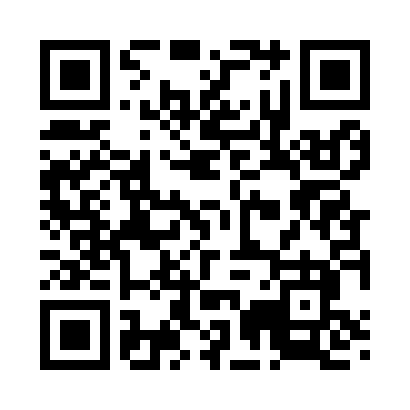 Prayer times for West Webster, New York, USAMon 1 Jul 2024 - Wed 31 Jul 2024High Latitude Method: Angle Based RulePrayer Calculation Method: Islamic Society of North AmericaAsar Calculation Method: ShafiPrayer times provided by https://www.salahtimes.comDateDayFajrSunriseDhuhrAsrMaghribIsha1Mon3:475:341:145:198:5410:412Tue3:485:351:145:198:5310:403Wed3:495:351:145:198:5310:404Thu3:495:361:155:198:5310:395Fri3:505:371:155:198:5310:396Sat3:515:371:155:198:5210:387Sun3:525:381:155:198:5210:378Mon3:535:391:155:198:5110:369Tue3:555:401:155:198:5110:3610Wed3:565:401:155:198:5010:3511Thu3:575:411:165:198:5010:3412Fri3:585:421:165:198:4910:3313Sat3:595:431:165:198:4910:3214Sun4:015:431:165:198:4810:3115Mon4:025:441:165:198:4710:3016Tue4:035:451:165:198:4710:2817Wed4:045:461:165:198:4610:2718Thu4:065:471:165:198:4510:2619Fri4:075:481:165:188:4410:2520Sat4:095:491:165:188:4410:2321Sun4:105:501:165:188:4310:2222Mon4:115:511:165:188:4210:2123Tue4:135:521:175:188:4110:1924Wed4:145:531:175:178:4010:1825Thu4:165:541:175:178:3910:1626Fri4:175:551:175:178:3810:1527Sat4:195:561:175:168:3710:1328Sun4:205:571:165:168:3610:1229Mon4:225:581:165:168:3510:1030Tue4:235:591:165:158:3310:0931Wed4:256:001:165:158:3210:07